HOJA DE REGISTRO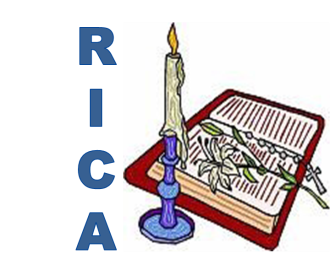 Rito de Iniciación Cristiana para Adultos RICAIglesia Católica de San JorgeNewnan, GANombre(s) y Apellidos: ____________________________________Dirección: ______________________________________________	Ciudad: __________  Estado: ________  Zip Code: _________	Teléfono: _____________		Celular: __________________Email: _________________________________________________Fecha de nacimiento: ___________________  Edad: ____________Sacramentos que ha recibido: ______________________________					  ________________________________Sacramentos que necesita recibir: ___________________________					_________________________________Comentarios:______________________________________________________En caso de una emergencia contactar a: ______________________Tel: ___________________________________________________Favor de entregar a:  Marisela Mancia;  Olivia VelázquezContacto/información: RICA@stgeorgenewnan.org  | (770) 702-2605 (deje mensaje)